Конференцияның өткізілу мерзімі 26-28 қыркүйек 2017 жыл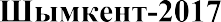 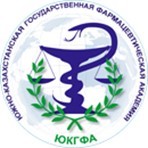 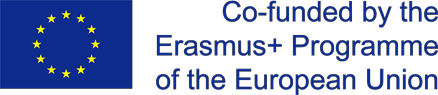 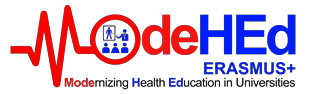 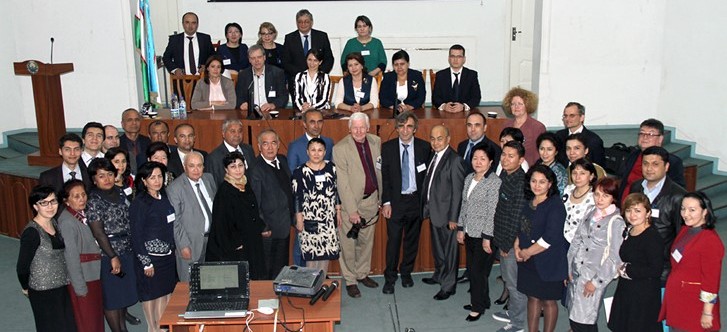 Өтетін орны: Оңтүстік Қазақстан мемлекеттік фармацевтика академиясыБАҒДАРЛАМА:қыркүйек – жоба бойынша серіктестердің келуі——————————————————————–сентября - 9:00-9:30 – қатысушыларды тіркеу 9:30-11:00 – ашылуы мен пленарлық отырысы 11:00-11:20 - кофе-брейк11:20-13:00 – бір мезгілде секциялық отырыстар 13:00-14:00 – түскі үзіліс14:00-15:30 - бір мезгілде секциялық отырыстар 15:30-15:45 - кофе-брейк15:45-17:00 - бір мезгілде секциялық отырыстар 17:00-17:15 – күнді қортынды өткізуқыркүйек———————————————————–———9:00-10:45 - бір мезгілде секциялық отырыстар 10:45-11:00 - кофе-брейк11:00-13:00 - бір мезгілде секциялық отырыстар13:00-14:00 – түскі үзіліс14:00-14:45 – конференцияны қортындылау және жабылуыКонференция қатысушыларының кетуіКонференция мекен-жайы:Оңтүстік Қазақстан облысы, Шымкент қ. Әл-Фараби алаңы 1Телефоны: 87252408219 Қазақстан:+77013499366 - А.Ахметова+77078962249 - А.Ибрагимова+77029307711 - Е.ОрынбасаровӨзбекстан:+998 (91) 6605958 - А.Р.Юнусов+998 (90) 1865643 - Д.Т.Каюмова+998 (90) 9344885 - С.А.Убайдуллаева+998 (90) 5610839 - Х.Б.Саттароваe-mail: modehed.conf­2017@mail.ru web-site: www.modehed.uzҰйымдастыру комитетіМақалаларды дайындауға қойылатын талаптар:26-28 қыркүйекке дейін авторлар дайын болған Конференция мақалаларының жиынтығы алу үшін мақалаларды қабылдаудың оңтайлы уақыты , 2017 жылдың 5 шілдсіне дейін Көлемі 3 бетке дейін, формат А4, барлық жағынан баптауы - 2,5 см, р шрифт өлшемі -12 кегль,  Times New Roman, интервал - 1,5.Мақалалар қазақ, өзбек, орыс, ағылшын тілдерінде қабылданады. Мақалаға үш тілде міндетті түрде түйіндеме қамтылуы керек, 300 белгіде ( мақал жазылған тілден басқа)Мақала тақырыбы ортасында, бір желіден соң автордың тегі мен аты , ғылыми дәрежесі, жұмыс орны, электронды  адресі көрсетіледі.Microsoft Excel (Office 2003, 2007, 2010) кестелері мен диаграммалар 10 кегль шрифтмен басылады. ЖОО-да денсаулық сақтау бойынша оқу курстарын модернизациялау мәселелері бойынша әдіснаманы қамтуы қажетМақалаларды жинақтау редакциялық кеңестің әзірленген жобалық критерийлері негізінде жүзеге асырыладыМақалалар электронды  түрде осы modehed.conf­2017@mail.ru электронды адреске қабылданады  Бағдарламаға енген мақала авторлары PowerPoint (Office 2003, 2007, 2010) бағдарламасында презентация дайындауы қажет.Мақалаларды жариялау жоба бюджетінен жүзеге асады. Іс сапар шығындары төленбейді.Қазақстан Республикасы Денсаулық сақтау МинистрлігіОңтүстік Қазақстан мемлекеттік фармацевтика академиясыХАЛЫҚАРАЛЫҚ ҒЫЛЫМИ-ПРАКТИКАЛЫҚ КОНФЕРЕНЦИЯERASMUS+ бағдарламасы аясындаModeHEd – ЖОО-денсаулық сақтау бойынша оқу курстарын модернизациялау “ModeHEd – Университеттерде денсаулық сақтау туралы оқу курстарын модернизациялау”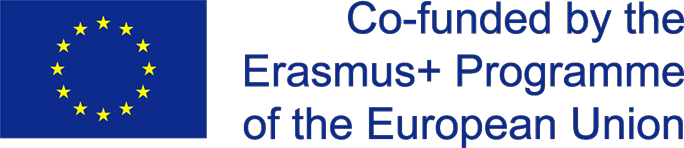 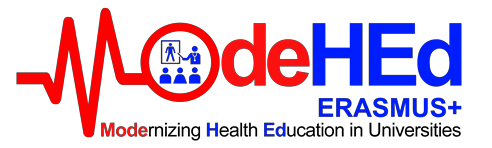  (2015-2018)Жоба серіктестері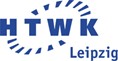 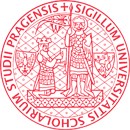 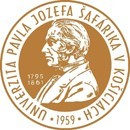 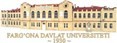 Халықаралық ғылыми-тәжірибелік конференцияның мақсаты:Өзбекстан және Қазақстан университеттерінде денсаулық сақтау туралы оқу курстарын модернизациялау жолымен денсаулық сақтау жағдайына және қоғамдық денсаулық сақтауды жақсартуға ықпал ету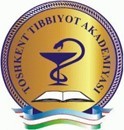 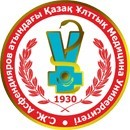 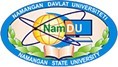 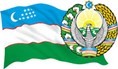 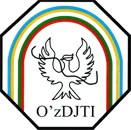 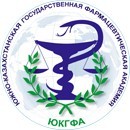 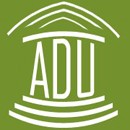 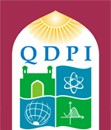 Халықаралық ғылыми-тәжірибелік конференцияның міндеттері:Университеттерде денсаулық сақтау туралы оқу курстарының жағдайын зерттеу;Оқу курстарын дамыту және модернизациялау үшін Еуропалық университеттердің озық тәжірибелерін зерттеу;Денсаулық сақтау туралы оқытылатын 8 оқу курстарының мультимедиялық сегментін дамыту;Оқу курстары модернизацияланатын базада оқу-әдістемелік кешендерін жақсарту.Секциялық мәжілістердің тақырыптары: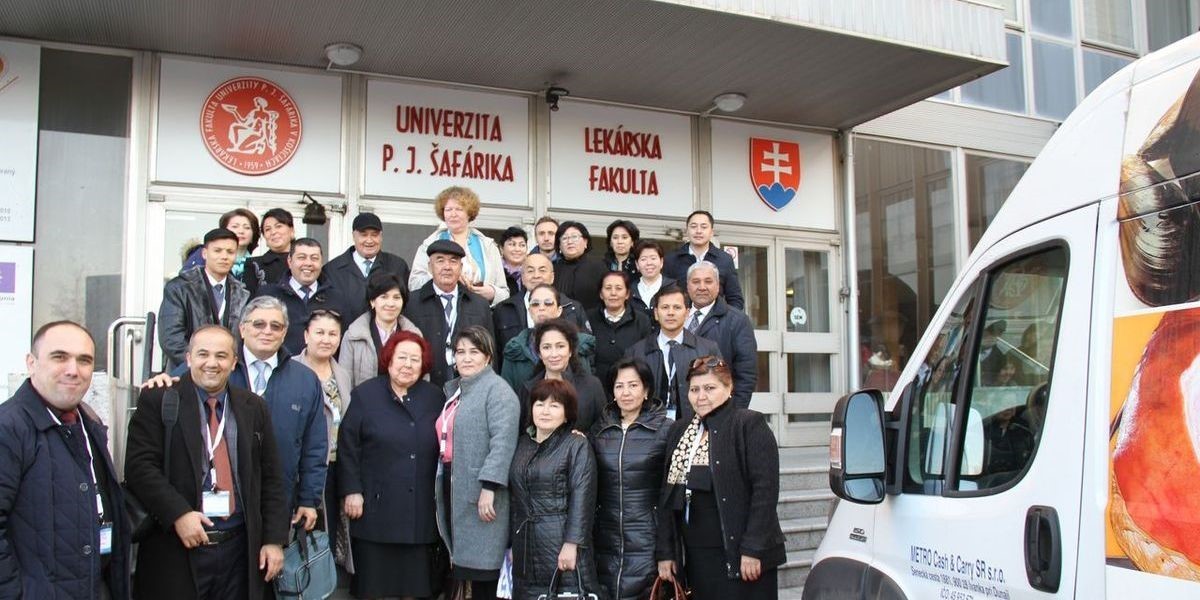 1 Секция:Оқу курстарын тиімді модернизациялау мәселелері - Валеология, Медициналық білім негіздері, Жас ерекшелік физиологиясы және гигиенасы, Физиология;ҚазҰМУ үшін - Физиология2 Секция:Оқу курстарын модернизациялау проблемалары - Спорттық медицина және дене шынықтыру гигиенасы, Емдік дене шынықтыру және дене шынықтыру гигиенасы;3 Секция:Курсты модернизациялау – Дәрігерге дейінгі шұғыл медициналық көмек;4 Секция:Курсты модернизациялау проблемалары – Қоғамдық денсаулық сақтау қоғамдық денсаулық сақтауды басқару;5 Секция:Жоба аралық қарым-қатынасты дамыту және UzHealth, TechReh, MEDiPHyS, SPHERA, TAME тектес жобалардың тәжірибесін зерттеу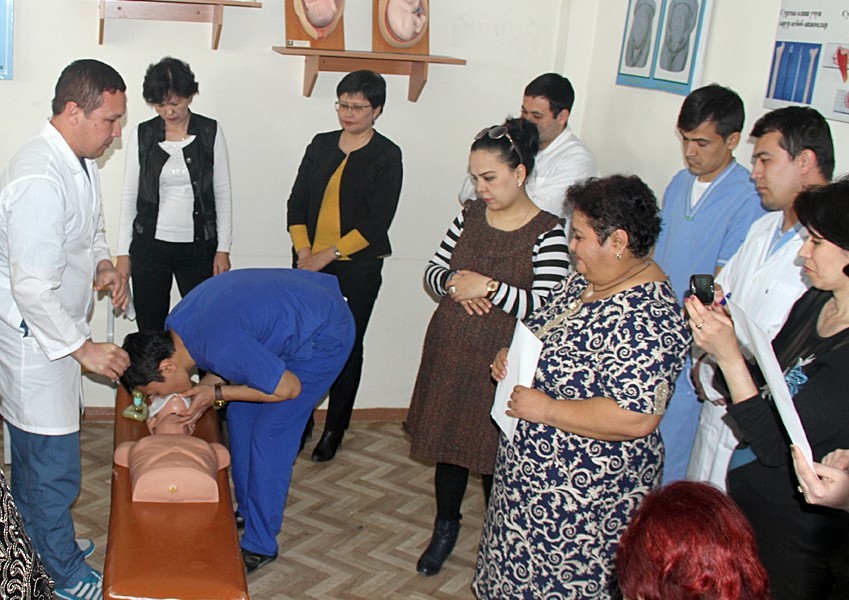 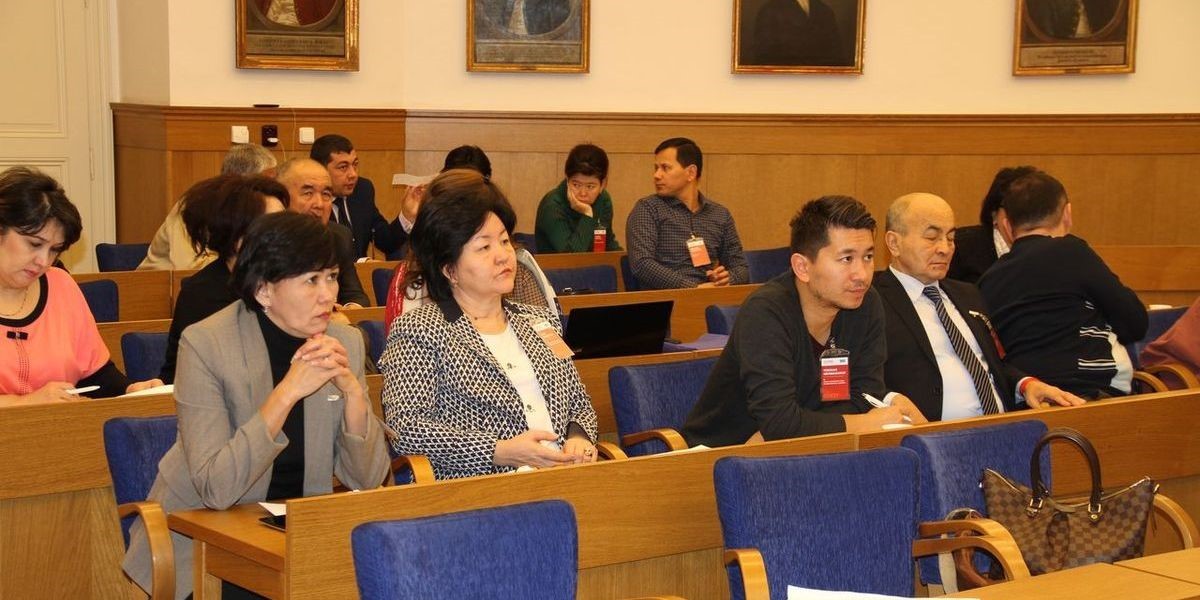 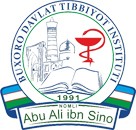 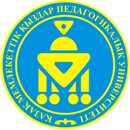      ModeHEd - Университеттерде денсаулық сақтау туралы оқу курстарын модернизациялау Халықаралық ғылыми-тәжірибелік конференциясы ЕО Erasmus+ бағдарламасымен қаржыландырады.